Κορονοϊός: Τι είναι το μοντέλο «Νότια Κορέα» που ετοιμάζεται να εφαρμόσει η ΙταλίαΗ «τεχνολογική παρακολούθηση» και το πρόβλημα με τα προσωπικά δεδομένα και το απόρρητο της προσωπικής ζωής των πολιτών.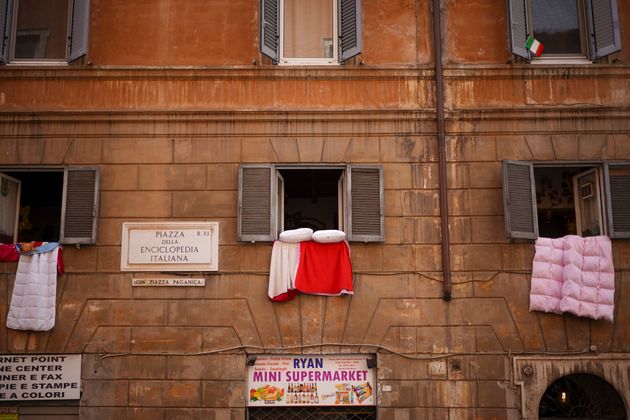 Έτοιμες να υιοθετήσουν το «μοντέλο της Νότιας Κορέας» για την καταπολέμηση του κορονοϊού, σύμφωνα με τον Τύπο, είναι οι ιταλικές αρχές.Όπως εξηγεί η εφημερίδα La Repubblica, πρόκειται για εκατοντάδες χιλιάδες τεστ, με στόχο να ανιχνευθεί ο ιός στους ασθενείς που δεν παρουσιάζουν συμπτώματα. Στόχος, είναι να μπορέσουν να ελεγχθούν, στην συνέχεια, όλες οι κινήσεις τους μέσω συστήματος GPS, ώστε να υπάρχει η βεβαιότητα ότι δεν έρχονται σε επαφή με υγιείς πολίτες.Στην Νότια Κορέα τα τεστ αυτά έγιναν κυρίως σε οδηγούς, με γρήγορο τρόπο και χωρίς επικίνδυνη και παρατεταμένη επαφή με τους νοσηλευτές. Σε κάποιες, μεμονωμένες περιπτώσεις οι εξετάσεις πραγματοποιήθηκαν κατ΄οίκον. Συνολικά, ο ιός ανιχνεύθηκε σε τουλάχιστο 250.000 άτομα.Στην συνέχεια, όλοι οι ασθενείς ετέθησαν υπό παρακολούθηση μέσω ηλεκτρονικής εφαρμογής και τεχνολογίας Gps, με διαρκή εξακρίβωση των κινήσεων και επαφών τους.Οι ιταλοί σχολιαστές υπογραμμίζουν ότι η «τεχνολογική αυτή παρακολούθηση» θέτει ένα πρόβλημα σε ότι αφορά την προστασία των προσωπικών δεδομένων και του απόρρητου της προσωπικής ζωής των πολιτών, αλλά οι περισσότεροι καταλήγουν στο συμπέρασμα ότι αυτή την στιγμή, προέχει η δημόσια υγεία.Ένα συμπέρασμα που επιβεβαιώνεται και από τις τελευταίες, δύσκολες επιλογές, στην μάχη κατά του ιού: στρατιωτικά οχήματα, μετέφεραν για δεύτερη φορά μέσα σε τρεις ημέρες, πάνω από εβδομήντα φέρετρα που δεν μπόρεσαν να αποτεφρωθούν στο Μπέργκαμο, σε άλλες ιταλικές πόλεις και περιφέρειες, ώστε να αποφευχθούν τραγικές συνέπειες ακόμη μεγαλύτερων διαστάσεων. 